Scottish Hospitals Inquiry - Application for Payment of Travel or Subsistence Expenses 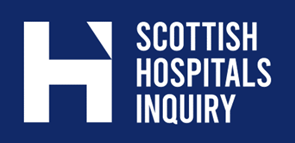 DECLARATIONI confirm that the information I have given in this claim form (and any other documents I provide with it) is true and correct to the best of my belief and knowledge.Your signature:Date:1. Your name:2. Your contact details:Address:Email:Phone:Your preferred way for the Inquiry to contact you about this application:3. Why are you involved in the Inquiry (for example, are you a witness, supporting a witness etc)? 4. Details of the expenses you are claiming:travel costs (if any):meals and refreshments (if any):Please attach receipts/tickets to this form, or provide an explanation as to why you are unable to do so5. Your bank details (if you wish payment to be made direct to your bank account):Name of bank:Address of branch:Name of account holder(s):Account number: Sort code: